Warszawa, 2023-04-28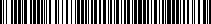 UNP:GIP-23-27268GIP-GPR-PM.4400.5.2021.114
Informacja o zakończeniu wstępnych Konsultacji rynkowych prowadzonych 
na podstawie art. 84 ustawy z dnia 11 września 2019 r. Prawo zamówień publicznych
Informujemy, że w dniu 28 kwietnia 2023 r. zakończone zostały wstępne konsultacje
rynkowe na przeprowadzenie działań promocyjnych kampanii informacyjno-edukacyjnej „Legitna praca” w Internecie.